Forberedelse til drøfting nivå 0 og 1
Nyttige spørsmål å tenke gjennom før en felles drøfting/samkonsultasjon.Hvilke ressurser har den gravide/barnet/ungdommen/familien? ​Hvilke utfordringer ser du og hvordan kommer de til uttrykk? ​Beskriv det du ser av følelsesmessige utrykk hos den det gjelder? ​Hvordan opplever du at den det gjelder fungerer i samspill med andre? ​ Hvordan opplever du at den det gjelder er i forhold til andre på samme alder eller i samme situasjon?På hvilken måte påvirker barnehagen/skolen barnet? Er det forhold ved barnehagen/skolen som påvirker situasjonen? Tror du det er forhold i hjemmet som påvirket situasjonen? I tilfelle hva?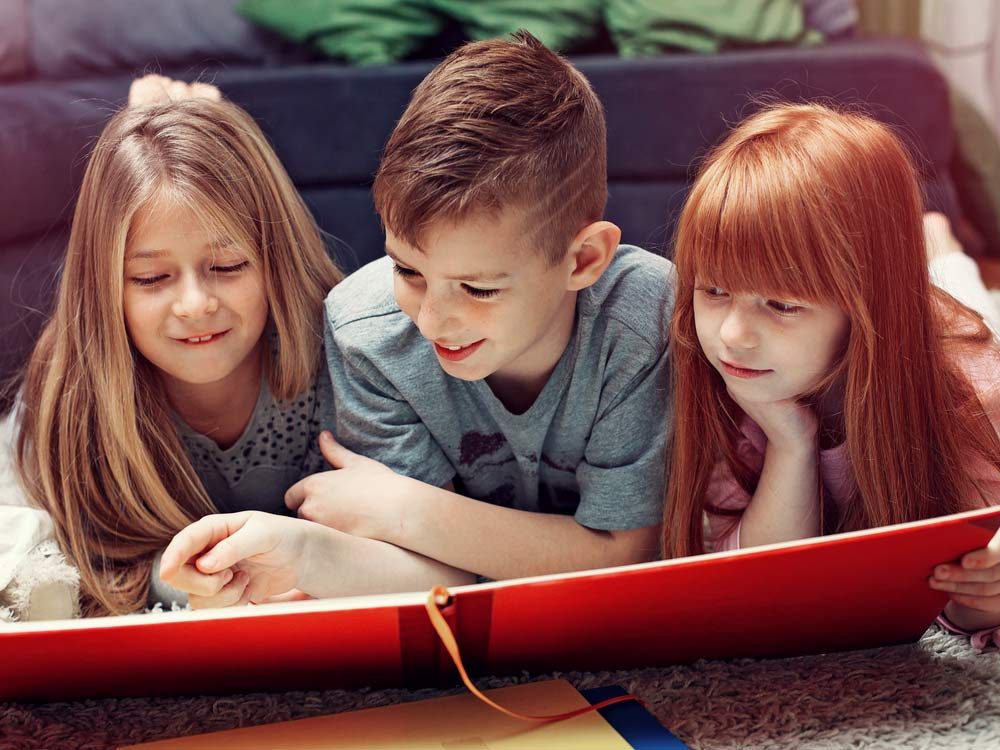 